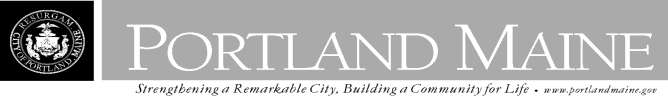 Director of Planning and Urban DevelopmentJeff LevineFebruary 5, 2013Locke Brian & Susan24 Lloyd Avenue Portland, Maine 04103Inspection Services, DirectorTammy M. MunsonCBL: 162 I002001Located at 24 LLOYD AVECertified Mail 7010 3090 0002 3274 0002Dear Mr. Locke:STOP WORK ORDERAn evaluation of the above-referenced property on  02/01/2013revealed that building constructionwas being conducted without benefit of a valid building permit as required by Section 105.1 of the2009 International Building Code and the 2009 International Residential Code of the City ofPortland.Appropriate permitting has not been issued for the property listed above; therefore all construction activity at that property must STOP immediately. This is a STOP WORK ORDER pursuant to Section 114. Of the2009 International Building Code and the 2009 International Residential Code of the City of Portland.You may resume construction activity only after issuance of the appropriate building permit and the subsequent lifting of this order. Building Permit Applications are available in this office, Room 315 at Portland City Hall, from 8:00 a.m. to 4:00 p.m. weekdays except holidays.Failure to comply will result in this office referring the matter to the City of Portland Corporation Counsel for legal action and possible civil penalties, as provided for in Section 1-15 of the Code and in Title 30-A of M.R.S.A. Section 4452. This constitutes an appealable decision pursuant to Section112 of the City of Portland Building Code.If you wish to discuss this matter, or you have any questions, please feel free to contact me. Sincerely,Chuck Fagone Code Enforcement Officer(207) 874-8789